Comportements et stratégies : résoudre des problèmes concernant des régularités croissantesComportements et stratégies : résoudre des problèmes concernant des régularités croissantesComportements et stratégies : résoudre des problèmes concernant des régularités croissantesL’élève reproduit une régularité croissante de façon concrète, mais ne peut pas déterminer et expliquer la règle de la régularité.L’élève identifie et reproduit une régularité croissante, mais devine pour résoudre le problème (ne tient pas compte de la régularité).« Je devine 200 ! »L’élève identifie et reproduit une régularité croissante, mais a de la difficulté à utiliser la règle pour faire une prédiction.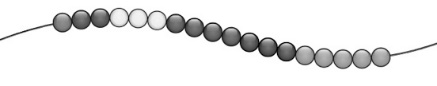 Observations et documentationObservations et documentationObservations et documentationL’élève identifie et reproduit une régularité croissante et utilise la règle pour faire une prédiction, mais a de la difficulté à prolonger la régularité pour vérifier.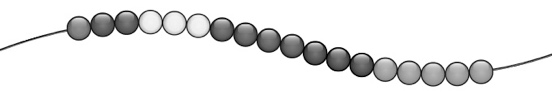 L’élève identifie, reproduit et prolonge une régularité croissante pour résoudre le problème, mais n’utilise pas le langage mathématique pour expliquer son raisonnement.L’élève réussit à identifier, à reproduire et à prolonger une régularité croissante pour résoudre un problème et utilise le langage mathématique pour expliquer son raisonnement.Observations et documentationObservations et documentationObservations et documentation